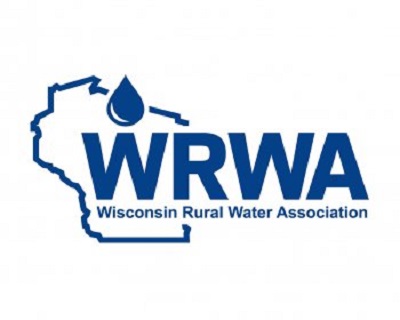 Wastewater Operations: Sanitary Sewage Collection SystemSeptember 7, 2022  Readstown Municipal Building116 N 4th Street, Readstown, WI 54652(6 Wastewater Credits)The room will open at 7:30 AM with the class starting promptly at 8:00 am. The class will end at 3:00 pm.8:00 am – 8:30 am: Terminology 8:30 am – 9:15 am: Safety 9:15 am – 10:00 am: Collection System Components10:00 am – 11:00 am: Operation and Maintenance 11:00 am – 12:00 pm: Lunch (on your own)12:00 pm – 1:00 pm: Rehabilitation and Records Retention1:00 pm – 2:00 pm: Ordinances and Regulations2:00 pm – 3:00 pm: CalculationsInstructor:  Tony Roche – Wisconsin Rural Water Association Complete the form below and return to WISCONSIN RURAL WATER ASSOCIATION______September 7, 2022	Member Fee $100.00________	                                Non-Member Fee $125.00___________Name __________________________________________________________________________System/Employer _________________________________________________________________Address_________________________________________________________________________City, State _______________________________________Zip _____________________________Phone_____________________________Email_________________________________________Send payment and form to: WRWA, 350 Water Way, Plover, WI 54467To pay by credit card: (Visa, Discover, MasterCard, Debit Card Only)Go to www.wrwa.org - Must fax completed form(s) to (715) 344-5555 or email the completed form(s) to wrwa@wrwa.org.Check enclosed	Paid with credit cardFor more information: Phone: (715) 344-7778 Email: wrwa@wrwa.org